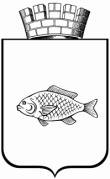 АДМИНИСТРАЦИЯ ГОРОДА ИШИМАПОСТАНОВЛЕНИЕ21 июня 2021 г.                                                                                              № 426 	В соответствии с Федеральным законом Российской Федерации от 06.10.2003 № 131-ФЗ «Об общих принципах организации местного самоуправления в Российской Федерации», в целях своевременной и качественной подготовки жилищного фонда и объектов коммунального хозяйства к работе в осенне-зимний период 2021 - 2022 годов, приказом Минэнерго России от 12.03.2013 № 103 создать комиссию по проверке теплосетевых и теплоснабжающих организаций, а также потребителей тепловой энергии:Утвердить Состав комиссии по проверке теплосетевых и теплоснабжающих организаций, а также потребителей тепловой энергии согласно приложению № 1 к настоящему постановлению.Утвердить Положение о комиссии по проверке теплосетевых и теплоснабжающих организаций, а также потребителей тепловой энергии согласно приложению № 2 к настоящему постановлению.Утвердить Программу проверки готовности теплосетевых организаций и потребителей тепловой энергии к отопительному сезону согласно приложению № 3 к настоящему постановлению.Департаменту городского хозяйства (Перлов С.В.):4.1. Ежемесячно представлять в департамент жилищно-коммунального хозяйства Тюменской области отчет по форме № 1-ЖКХ (зима), утвержденной постановлением Федеральной службы государственной статистики (Росстат) от 27.02.2006 № 7 «Об утверждении статистического инструментария для организации Росстроем статистического наблюдения за подготовкой жилищно-коммунального хозяйства к работе в зимних условиях»;4.2. Провести до 01 сентября 2021 года оценку готовности организаций к работе в осенне-зимний период 2021 - 2022 годов с выдачей соответствующих актов и паспортов готовности;4.3. Организовать создание в необходимом объеме и номенклатуре резерв материально-технических ресурсов для оперативного устранения неисправностей и аварий на объектах жилищно-коммунального хозяйства;4.4. Организовать при необходимости создание на складах нормативных запасов топлива на отопительный период;4.5. Обеспечить проверку исполнения производственных и инвестиционных программ организаций, мониторинг исполнения которых относится к компетенции администрации города Ишима;4.6. Производство земляных работ завершить к 15.10.2021. Контроль за исполнением данного пункта постановления возложить на муниципальную инспекцию (Писаренко Ю.И.).Потребителям тепла составить графики промывки внутренних систем отопления. Графики промывки представить в МКУ «УЖКХ города Ишима» и теплоснабжающие организации. Исполнение работ по промывке систем отопления оформить актом с обязательным включением в состав комиссии представителя теплоснабжающей организации.Управляющим организациям ООО «Гарант» (Новоселов В.Н.), ИП Писарев М.В., ИП Писарев М.М.,ООО «РЭУ» (Каргаполов И.И.), ООО «Услуга» (Приймак В.Д.), ООО «РУК Спартак»  (Лемешев Е.В.)- по жилищному фонду, где собственниками помещений выбран способ управления через управляющую организацию, принять меры по подготовке его к отопительному сезону. Завершить до 25.08.2021 работу по оценке готовности с составлением паспорта готовности и актов на каждый многоквартирный жилой дом и предоставить до 01.09.2021 в МКУ «Управление жилищно-коммунальным хозяйством города Ишима».Комитету финансов администрации города (Кадушкина Н.В.) обеспечить финансирование расходов на подготовку жилищно-коммунального хозяйства к работе в осенне-зимний период 2021 - 2022 годов за счет средств, предусмотренных в бюджете города на 2021 год.Департаменту по социальным вопросам, департаменту имущественных отношений и земельных ресурсов (Соколов С.В.), ГБУЗ ТО «Областная больница № 4» (Афанасьев В.Л.) принять меры для подготовки зданий и сооружений подведомственных учреждений к работе в зимних условиях 2021 - 2022 годов. Завершить до 25.08.2021 работу по оценке готовности учреждений с составлением паспорта готовности, актов, до 01.09.2021 предоставить вышеуказанные документы в МКУ «Управление жилищно-коммунальным хозяйством города Ишима».Руководители предприятий, организаций, учреждений жилищно-коммунального хозяйства, объектов социальной сферы несут персональную ответственность за невыполнение вышеуказанных требований.Ход выполнения мероприятий по подготовке к зиме рассматривать на аппаратных совещаниях администрации города, а также на еженедельных совещаниях у заместителя Главы города по городскому хозяйству.Опубликовать настоящее постановление в газете «Ишимская правда», в сетевом издании «Официальные документы города Ишима» (http://ishimdoc.ru) и разместить на официальном сайте муниципального образования городской округ город Ишим https://ishim.admtyumen.ru.Контроль за исполнением постановления возложить на заместителя Главы города по городскому хозяйству.Первый заместитель Главы города                                                 А.А. ВеренчукСОСТАВкомиссии по проверке теплосетевых и теплоснабжающихорганизаций, а также потребителей тепловой энергиив период с 01.07.2021 по 01.09.2021ПредставительСеверо-УральскогоУправления Ростехнадзора - (по согласованию)ПОЛОЖЕНИЕкомиссии по проверке теплосетевых и теплоснабжающихорганизаций, а также потребителей тепловой энергиив период с 01.07.2021 по 01.09.20211. Общие положения1.1. Комиссия по проверке теплосетевых и теплоснабжающих организаций, а также потребителей тепловой энергии и объектов коммунального хозяйства к работе в осенне-зимний период 2021 – 2022 годов (далее – «Комиссия») создается в соответствии с требованиями "Положения об оценке готовности электро- и теплоснабжающих организаций к работе в осенне-зимний период", утвержденного Министерством промышленности и энергетики Российской Федерации 25.08.2004 (далее – «Положение»).1.2. Целями деятельности комиссии является оценка готовности предприятий и организаций города Ишима, обеспечивающих энергоснабжение и обеспечение контроля за ходом подготовки объектов жилищного фонда, объектов социальной сферы и объектов коммунального хозяйства к работе в осенне-зимний период 2021 - 2022 годов.1.3. В своей деятельности Комиссия руководствуется Конституцией Российской Федерации, федеральными законами, указами и распоряжениями Президента Российской Федерации, постановлениями и распоряжениями Правительства Российской Федерации, Уставом Тюменской области, законами Тюменской области, постановлениями и распоряжениями Губернатора Тюменской области, Правительства Тюменской области, Уставом города Ишима, законами Тюменской области, Правительства Тюменской области, постановлениями администрации города Ишима, а также настоящим Положением.2. Основные задачи и функции комиссииВ соответствии с целями деятельности комиссия осуществляет контроль за:2.1. Реализацией планов подготовки объектов жилищного фонда, объектов социальной сферы и объектов коммунального хозяйства к работе в осенне-зимний период 2021 - 2022 годов.2.2. Созданием в необходимом объеме резерва материально-технических ресурсов для оперативного устранения неисправностей и аварий на объектах жизнеобеспечения, здравоохранения, образования, культуры и социальной сферы.2.3. Обеспечением объектов жилищного фонда, объектов социальной сферы и объектов коммунального хозяйства топливом в необходимых объемах.3. Права комиссии3.1.   Для осуществления возложенных функций комиссия имеет право:3.1.1. Разрабатывать предложения по выполнению мероприятий по своевременной подготовке объектов жилфонда, объектов социальной сферы и объектов коммунального хозяйства к работе в осенне-зимний период;3.1.2. В установленном порядке и при необходимости затребовать необходимые документы, заслушивать должностных лиц о ходе выполнения мероприятий по подготовке объектов жизнеобеспечения, здравоохранения, образования, культуры и социальной сферы, коммунального назначения к работе в осенне-зимний период.3.1.3. Принимать решения по вопросам подготовки к отопительному сезону, обязательные к исполнению всеми организациями, независимо от их подчиненности, ведомственной принадлежности и форм собственности.3.1.4. Привлекать к проведению проверок представителей организаций и предприятий, независимо от их ведомственной принадлежности.4. Состав комиссии и организация ее работы4.1. Состав Комиссии и положение о ней утверждается постановлением администрации города Ишима.4.2. Руководит работой комиссии заместитель Главы города по городскому хозяйству. Работа комиссии организуется в соответствии с планом-графиком, утверждаемым на заседании комиссии. Заседания комиссии проводятся не реже одного раза в месяц.4.3. Организационное обеспечение работы Комиссии возлагается на департамент городского хозяйства.4.4. Заседание Комиссии считается правомочным, если на нем присутствует более половины ее членов. Члены Комиссии участвуют в ее заседании без права замены.4.5. Решения Комиссии принимаются простым большинством голосов присутствующих на заседании членов Комиссии и оформляются протоколом, который подписывает председательствующий на заседании. При равенстве голосов членов Комиссии голос председательствующего на заседании является решающим.4.6. Обязательное участие в работе комиссии принимает представитель теплоснабжающей организации.ПРОГРАММАпроверки готовности теплосетевых организаций и потребителейтепловой энергии к отопительному сезонуОбъекты, подлежащие проверке с 15.07.2021 года по 31.07.2021 года:1. АУ «Ишимский городской центр социального обслуживания населения «Забота»2. МАУК «Ишимская городская централизованная библиотечная система»3. МАУ «Ишимский городской спортивно-оздоровительный комплекс «Центральный»4. МАУДО « Детская художественная школа»5. МАУДО «Детская школа искусств»6. МАУДО «Детский центр хореографического искусства»7. МАУК «Ишимский музейный комплекс им. П.П. Ершова»8. МАУК «Цирковая студия «Мечта»9. ИПИ им. Ершова (филиал ТЮМГУ)10. Ишимский многопрофильный техникум»11. МАУК «Ишимский городской культурный центр»12. МКУ «УЖКХ города Ишима»13. ГАУЗ ТО «Ишимская городская стоматологическая поликлиника»14. Администрация города Ишима»15. ЖСК № 16 «Строитель»16. ТСЖ «Свет»17. ТСЖ «Надежда»18. ЖСК «Надежда»19. МАОУ «СОШ №1»20. МАОУ «СОШ №2»21. МАОУ «КШ № 3»22. МАОУ «СОШ №4»23. МАОУ «СОШ №5»24. МАОУ «СОШ №7»25. МАОУ «СОШ №8»26. МАОУ «СОШ №12»27. МАОУ «СОШ №31»28. МАОУ «Ишимский городской общеобразовательный лицей им. Е.Г. Лукьянец»29. МАОУ «Ишимская школа –интернат»30. МАДОУ «Детский сад № 5»31. МАДОУ «Детский сад № 7»32. МАДОУ «Детский сад № 9»33. МАДОУ «Детский сад № 10»34. МАДОУ «Детский сад № 19»35. МАДОУ «Детский сад № 24»36. ГАУЗ ТО «Областной кожно-венерологический  диспансер»37. ГБУЗ ТО «Областная больница № 4»38. АНО ПО «Ишимский учебный центр ДОСААФ России»39. ИФ ГБУЗ ТО «Областная станция переливания крови»40. ООО «РЭУ»41. ООО «Ваш Дом»42.ООО Гарант»43. ИП Писарев М.В.44. ИП Писарев М.М.45. ООО «РУК «Спартак»46. ООО «Услуга»47. Ишимский филиал АО «СУЭНКО»48. АО «Водоканал»Объекты, подлежащие проверке с 01.08.2021 года по 25.08.2021 года:- жилищный фонд, находящийся на обслуживании управляющей компании ООО «РЭУ»:
- жилищный фонд, находящийся на обслуживании управляющей компании ИП Писарев М.В.:- жилищный фонд, находящийся на обслуживании управляющей компании ИП Писарев М.М.:- жилищный фонд, находящийся на обслуживании управляющей компании ООО «Гарант»:- жилищный фонд, находящийся на обслуживании управляющей компании ООО «Услуга»:- жилищный фонд, находящийся на обслуживании управляющей компании ООО «Спартак»:Объекты, подлежащие проверке с 26.08.2021 года по 01.09.2021 года:Котельные, находящиеся на обслуживании ишимского филиала АО «СУЭНКО» и объекты АО «Водоканал».Документы, проверяемые в ходе проведения проверки теплоснабжающей и теплосетевой организации:1) наличие соглашения об управлении системой теплоснабжения, заключенного в порядке, установленном Законом о теплоснабжении;2) готовность к выполнению графика тепловых нагрузок, поддержанию температурного графика, утвержденного схемой теплоснабжения;3) соблюдение критериев надежности теплоснабжения, установленных техническими регламентами;4) наличие нормативных запасов топлива на источниках тепловой энергии;5) функционирование эксплуатационной, диспетчерской и аварийной служб, а именно:укомплектованность указанных служб персоналом;обеспеченность персонала средствами индивидуальной и коллективной защиты, спецодеждой, инструментами и необходимой для производства работ оснасткой, нормативно-технической и оперативной документацией, инструкциями, схемами, первичными средствами пожаротушения;6) проведение наладки принадлежащих им тепловых сетей;7) организация контроля режимов потребления тепловой энергии;8) обеспечение качества теплоносителей;9) организация коммерческого учета приобретаемой и реализуемой тепловой энергии;10) обеспечение проверки качества строительства принадлежащих им тепловых сетей, в том числе предоставление гарантий на работы и материалы, применяемые при строительстве, в соответствии с Законом о теплоснабжении;11) обеспечение безаварийной работы объектов теплоснабжения и надежного теплоснабжения потребителей тепловой энергии, а именно:готовность систем приема и разгрузки топлива, топливоприготовления и топливоподачи;соблюдение водно-химического режима;отсутствие фактов эксплуатации теплоэнергетического оборудования сверх ресурса без проведения соответствующих организационно-технических мероприятий по продлению срока его эксплуатации;наличие утвержденных графиков ограничения теплоснабжения при дефиците тепловой мощности тепловых источников и пропускной способности тепловых сетей;наличие расчетов допустимого времени устранения аварийных нарушений теплоснабжения жилых домов;наличие порядка ликвидации аварийных ситуаций в системах теплоснабжения с учетом взаимодействия тепло-, электро-, топливо- и водоснабжающих организаций, потребителей тепловой энергии, ремонтно-строительных и транспортных организаций, а также органов местного самоуправления;проведение гидравлических и тепловых испытаний тепловых сетей;выполнение утвержденного плана подготовки к работе в отопительный период, в который включено проведение необходимого технического освидетельствования и диагностики оборудования, участвующего в обеспечении теплоснабжения;выполнение планового графика ремонта тепловых сетей и источников тепловой энергии;наличие договоров поставки топлива, не допускающих перебоев поставки и снижения установленных нормативов запасов топлива;12) наличие документов, определяющих разграничение эксплуатационной ответственности между потребителями тепловой энергии, теплоснабжающими и теплосетевыми организациями;13) отсутствие не выполненных в установленные сроки предписаний, влияющих на надежность работы в отопительный период, выданных уполномоченными на осуществление государственного контроля (надзора) органами государственной власти и уполномоченными на осуществление муниципального контроля органами местного самоуправления;14) работоспособность автоматических регуляторов при их наличии.Документы, проверяемые в ходе проведения проверки потребителей тепловой энергии:1) устранение выявленных в порядке, установленном законодательством Российской Федерации, нарушений в тепловых и гидравлических режимах работы тепловых энергоустановок;2) проведение промывки оборудования и коммуникаций теплопотребляющих установок;3) разработка эксплуатационных режимов, а также мероприятий по их внедрению;4) выполнение плана ремонтных работ и качество их выполнения;5) состояние тепловых сетей, принадлежащих потребителю тепловой энергии;6) состояние утепления зданий (чердаки, лестничные клетки, подвалы, двери) и центральных тепловых пунктов, а также индивидуальных тепловых пунктов;7) состояние трубопроводов, арматуры и тепловой изоляции в пределах тепловых пунктов;8) наличие и работоспособность приборов учета, работоспособность автоматических регуляторов при их наличии;9) работоспособность защиты систем теплопотребления;10) наличие паспортов теплопотребляющих установок, принципиальных схем и инструкций для обслуживающего персонала и соответствие их действительности;11) отсутствие прямых соединений оборудования тепловых пунктов с водопроводом и канализацией;12) плотность оборудования тепловых пунктов;13) наличие пломб на расчетных шайбах и соплах элеваторов;14) отсутствие задолженности за поставленные тепловую энергию (мощность), теплоноситель;15) наличие собственных и (или) привлеченных ремонтных бригад и обеспеченность их материально-техническими ресурсами для осуществления надлежащей эксплуатации теплопотребляющих установок;16) проведение испытания оборудования теплопотребляющих установок на плотность и прочность.О подготовке жилищного фонда и объектов коммунального хозяйства к работе в осенне-зимний период 2021 - 2022 годовПриложение № 1           к постановлениюадминистрации города Ишимаот 21.06.2021 года № 426Лизунов ДмитрийВалерьевич- заместитель Главы города по городскому хозяйству, председатель комиссии;Перлов СергейВладимирович- директор департамента городского хозяйства, заместитель председателя комиссии.Члены комиссии:Члены комиссии:АфонасьевОлег Владимирович- заместитель Главы города по имуществу;ДолженкоБорис Геннадьевич- заместитель Главы города по социальным вопросам;ВолоконцевАлексей Владимирович- директор МКУ «Управление жилищно-коммунальным хозяйством  г. Ишима» (по согласованию);ЕнотоваТатьяна Владимировна- директор МКУ «Управление имуществом и земельными ресурсами г. Ишима»;Данилов СергейНиколаевич- директор МКУ «Управление по делам ГО и ЧС г. Ишима» (по согласованию);ГультяеваНаталья Петровна- директор Восточного треста АО «Газпром газораспределение Север» (по согласованию);Новичков ЕвгенийНиколаевич- директор  ишимского филиала АО «СУЭНКО» (Единая теплоснабжающая организация);ФилимоновЕвгений Иванович- генеральный директор АО «Водоканал» (по согласованию).Приложение № 2к постановлениюадминистрации города Ишимаот 21.06.2021 года № 426Приложение № 3к постановлениюадминистрации города Ишимаот 00.00.2021 года № 0000№Адрес домап/п121г. Ишим, ул. Курганская, д. 83/а, корп. 12г. Ишим, ул. Калинина, д. 1353г. Ишим, ул. Порфирьева, д. 64г. Ишим, ул. Цветочная, д. 3б5г. Ишим, ул. Малая Садовая, д. 496г. Ишим, ул. Сургутская, д. 27г. Ишим, ул. Казанская, д. 36б8г. Ишим, ул. Цветочная, д. 49г. Ишим, ул. Сургутская, д. 410г. Ишим, пл. Привокзальная, д. 2511г. Ишим, ул. Просвещения, д. 1412г. Ишим, ул. Чкалова, д. 2313г. Ишим, ул. Цветочная, д. 5а14г. Ишим, ул. Крымская, д. 415г. Ишим, ул. Большая Садовая, д. 2216г. Ишим, ул. Малая Садовая, д. 12417г. Ишим, ул. Карла Маркса, д. 8218г. Ишим, ул. Гаранина, д. 819г. Ишим, ул. Казанская, д. 12120г. Ишим, ул. Чернышевского, д. 421г. Ишим, ул. 40 лет Победы, д. 1б22г. Ишим, ул. Республики, д. 10в23г. Ишим, ул. Чехова, д. 924г. Ишим, ул. 40 лет Победы, д. 125г. Ишим, пл. Привокзальная, д. 326г. Ишим, пл. Привокзальная, д. 927г. Ишим, ул. Крымская, д. 628г. Ишим, ул. Уральская, д. 4829г. Ишим, ул. Калинина, д. 11230г. Ишим, ул. Ялуторовская, д. 63а31г. Ишим, ул. Курганская, д. 93, корп. 132г. Ишим, ул. Сургутская, д. 633г. Ишим, ул. Сургутская, д. 2а34г. Ишим, ул. Цветочная, д. 235г. Ишим, ул. Карла Маркса, д. 4а36г. Ишим, ул. Казанская, д. 5137г. Ишим, ул. Суворова, д. 4138г. Ишим, ул. Суворова, д. 3739г. Ишим, ул. Малая Садовая, д. 18140г. Ишим, ул. Ленина, д. 641г. Ишим, ул. Цветочная, д. 742г. Ишим, б-р. Белоусова, д. 4043г. Ишим, ул. Калинина, д. 126а, стр. 144г. Ишим, ул. Калинина, д. 126, стр. 245г. Ишим, ул. Казанская, д. 113б46г. Ишим, ул. Цветочная, д. 7а47г. Ишим, ул. Калинина, д. 126а, стр. 248г. Ишим, ул. Пономарева, д. 1349г. Ишим, ул. Крымская, д. 250г. Ишим, ул. Большая, д. 19851г. Ишим, ул. Цветочная, д. 552г. Ишим, ул. Курганская, д. 9153г. Ишим, ул. Магистральная, д. 5654г. Ишим, б-р. Белоусова, д. 3955г. Ишим, ул. Карла Маркса, д. 6356г. Ишим, ул. Карла Маркса, д. 257г. Ишим, ул. Малая Садовая, д. 10158г. Ишим, ул. Казанская, д. 34б59г. Ишим, ул. Карла Маркса, д. 8060г. Ишим, ул. Калинина, д. 12661г. Ишим, ул. Береговая, д. 2162г. Ишим, ул. Калинина, д. 126, стр. 163г. Ишим, ул. Казанская, д. 4264г. Ишим, ул. 30 лет ВЛКСМ, д. 5165г. Ишим, ул. Казанская, д. 36г66г. Ишим, ул. Путиловская, д. 667г. Ишим, ул. Большая, д. 19468г. Ишим, ул. Большая, д. 1669г. Ишим, ул. 40 лет Победы, д. 15а70г. Ишим, ул. Ленина, д. 1171г. Ишим, ул. 40 лет Победы, д. 17а72г. Ишим, ул. Казанская, д. 3673г. Ишим, ул. Малая Садовая, д. 6074г. Ишим, ул. Советская, д. 9а75г. Ишим, ул. Максима Горького, д. 6676г. Ишим, ул. Приозерная, д. 80а77г. Ишим, ул. Казанская, д. 3878г. Ишим, ул. 40 лет Победы, д. 379г. Ишим, ул. Ленина, д. 280г. Ишим, ул. Чайковского, д. 4081г. Ишим, ул. Малая Садовая, д. 4782г. Ишим, пл. Привокзальная, д. 783г. Ишим, ул. Красноярская, д. 7384г. Ишим, ул. Цветочная, д. 385г. Ишим, ул. Ленина, д. 6086г. Ишим, ул. Курганская, д. 70а87г. Ишим, ул. Блюхера, д. 688г. Ишим, ул. Ялуторовская, д. 9389г. Ишим, ул. Цветочная, д. 7б90г. Ишим, ул. Ленина, д. 7091г. Ишим, пл. Привокзальная, д. 592г. Ишим, ул. Суворова, д. 3593г. Ишим, ул. Карякина, д. 694г. Ишим, ул. Республики, д. 10г95Ишимский р-н, г. Ишим, ул. Рокоссовского, д. 26, корп. 196г. Ишим, ул. Порфирьева, д. 7/А97г. Ишим, ул. Максима Горького, д. 10598г. Ишим, ул. 40 лет Победы, д. 2299г. Ишим, ул. Блюхера, д. 4, корп. 1100г. Ишим, ул. 40 лет Победы, д. 24101г. Ишим, ул. 40 лет Победы, д. 26102г. Ишим, ул. 40 лет Победы, д. 20103г. Ишим, ул. Ялуторовская, д. 66104г. Ишим, ул. 40 лет Победы, д. 34105г. Ишим, ул. 40 лет Победы, д. 32106г. Ишим, ул. 40 лет Победы, д. 28107г. Ишим, ул. Курганская, д. 89108г. Ишим, ул. Блюхера, д. 4109г. Ишим, ул. Аникинская, д. 3110г. Ишим, ул. Казанская, д. 36/1111г. Ишим, ул. 40 лет Победы, д. 30112г. Ишим, ул. Цветочная, д. 3а113г. Ишим, ул. Суворова, д. 43114г. Ишим, ул. Курганская, д. 83/а115г. Ишим, ул. 40 лет Победы, д. 15116г. Ишим, ул. 40 лет Победы, д. 21117г. Ишим, ул. Курганская, д. 87118г. Ишим, ул. Казанская, д. 39119г. Ишим, ул. Пролетарская, д. 25а120г. Ишим, ул. Казанская, д. 34а121г. Ишим, ул. 40 лет Победы, д. 19122г. Ишим, ул. Свердлова, д. 4123г. Ишим, ул. Порфирьева, д. 10124г. Ишим, ул. Малая Садовая, д. 109125г. Ишим, ул. Ударная, д. 93126г. Ишим, ул. Ленина, д. 11127г. Ишим, ул. 30 лет ВЛКСМ, д. 51128г. Ишим, ул. 40 лет Победы, д. 1129г. Ишим, ул. 40 лет Победы, д. 1б130г. Ишим, ул. 40 лет Победы, д. 2131г. Ишим, ул. 40 лет Победы, д. 3132г. Ишим, ул. 40 лет Победы, д. 5133г. Ишим, ул. 40 лет Победы, д. 7134г. Ишим, ул. 40 лет Победы, д. 9135г. Ишим, ул. 40 лет Победы, д. 15136г. Ишим, ул. 40 лет Победы, д. 15а137г. Ишим, ул. 40 лет Победы, д. 17138г. Ишим, ул. 40 лет Победы, д. 17а139г. Ишим, ул. 40 лет Победы, д. 19140г. Ишим, ул. 40 лет Победы, д. 20141г. Ишим, ул. 40 лет Победы, д. 21142г. Ишим, ул. 40 лет Победы, д. 22143г. Ишим, ул. 40 лет Победы, д. 24144г. Ишим, ул. 40 лет Победы, д. 26145г. Ишим, ул. 40 лет Победы, д. 28146г. Ишим, ул. 40 лет Победы, д. 30147г. Ишим, ул. 40 лет Победы, д. 32148г. Ишим, ул. 40 лет Победы, д. 34149г. Ишим, ул. Артиллерийская, д. 14150г. Ишим, б-р. Белоусова, д. 40151г. Ишим, ул. Береговая, д. 21152г. Ишим, ул. Береговая, д. 27153г. Ишим, ул. Береговая, д. 35154г. Ишим, ул. Береговая, д. 41155г. Ишим, ул. Блюхера, д. 4156г. Ишим, ул. Блюхера, д. 4, корп. 1157г. Ишим, ул. Блюхера, д. 4, корп. 2158г. Ишим, ул. Блюхера, д. 6159г. Ишим, ул. Большая, д. 14160г. Ишим, ул. Большая, д. 16161г. Ишим, ул. Большая, д. 194162г. Ишим, ул. Большая, д. 198163г. Ишим, ул. Гагарина, д. 29164г. Ишим, ул. Гагарина, д. 40165г. Ишим, ул. Гагарина, д. 55166г. Ишим, ул. Гаражная, д. 31167г. Ишим, ул. Гаражная, д. 31а168г. Ишим, ул. Гаранина, д. 8169г. Ишим, ул. Деповская, д. 35а170г. Ишим, ул. Деповская, д. 218171г. Ишим, ул. Деповская, д. 220172г. Ишим, ул. Деповская, д. 222173г. Ишим, ул. Дорожная, д. 85174г. Ишим, ул. Ершова, д. 99175г. Ишим, ул. Железнодорожная, д. 10176г. Ишим, пер. Заводской, д. 2177г. Ишим, ул. Заречная, д. 5178г. Ишим, ул. Заречная, д. 6179г. Ишим, ул. Заречная, д. 7180г. Ишим, ул. Заречная, д. 12181г. Ишим, ул. Заречная, д. 14182г. Ишим, ул. Казанская, д. 34а183г. Ишим, ул. Казанская, д. 34б184г. Ишим, ул. Казанская, д. 36185г. Ишим, ул. Казанская, д. 36/1186г. Ишим, ул. Казанская, д. 36б187г. Ишим, ул. Казанская, д. 36г188г. Ишим, ул. Казанская, д. 38189г. Ишим, ул. Казанская, д. 38а190г. Ишим, ул. Казанская, д. 39191г. Ишим, ул. Казанская, д. 41192г. Ишим, ул. Казанская, д. 42193г. Ишим, ул. Казанская, д. 49194г. Ишим, ул. Казанская, д. 51195г. Ишим, ул. Казанская, д. 55196г. Ишим, ул. Казанская, д. 113б197г. Ишим, ул. Казанская, д. 115198г. Ишим, ул. Казанская, д. 115а199г. Ишим, ул. Казанская, д. 121200г. Ишим, ул. Калинина, д. 19201г. Ишим, ул. Калинина, д. 135202г. Ишим, ул. Карякина, д. 29203г. Ишим, ул. Карякина, д. 54204г. Ишим, ул. Карла Маркса, д. 2205г. Ишим, ул. Карла Маркса, д. 4а206г. Ишим, ул. Карла Маркса, д. 7207г. Ишим, ул. Карла Маркса, д. 9208г. Ишим, ул. Карла Маркса, д. 10209г. Ишим, ул. Карла Маркса, д. 12210г. Ишим, ул. Карла Маркса, д. 13211г. Ишим, ул. Карла Маркса, д. 20212г. Ишим, ул. Карла Маркса, д. 41213г. Ишим, ул. Карла Маркса, д. 43214г. Ишим, ул. Карла Маркса, д. 45215г. Ишим, ул. Карла Маркса, д. 49а216г. Ишим, ул. Карла Маркса, д. 63217г. Ишим, ул. Карла Маркса, д. 67218г. Ишим, ул. Карла Маркса, д. 69219г. Ишим, ул. Карла Маркса, д. 71220г. Ишим, ул. Карла Маркса, д. 80221г. Ишим, ул. Карла Маркса, д. 82222г. Ишим, ул. Карла Маркса, д. 88223г. Ишим, ул. Карла Маркса, д. 90224г. Ишим, ул. Карла Маркса, д. 92225г. Ишим, ул. Карла Маркса, д. 94226г. Ишим, ул. Карла Маркса, д. 96227г. Ишим, ул. Карла Маркса, д. 98228г. Ишим, ул. Коркинская, д. 41229г. Ишим, ул. Красина, д. 11230г. Ишим, ул. Красноярская, д. 65231г. Ишим, ул. Красноярская, д. 69232г. Ишим, ул. Красноярская, д. 71233г. Ишим, ул. Красноярская, д. 73234г. Ишим, ул. Крымская, д. 2235г. Ишим, ул. Крымская, д. 4236г. Ишим, ул. Крымская, д. 6237г. Ишим, ул. Курганская, д. 70а238г. Ишим, ул. Курганская, д. 79239г. Ишим, ул. Курганская, д. 81240г. Ишим, ул. Курганская, д. 87241г. Ишим, ул. Курганская, д. 89242г. Ишим, ул. Курганская, д. 91243г. Ишим, ул. Курганская, д. 93, корп. 1244г. Ишим, ул. Ленина, д. 2245г. Ишим, ул. Ленина, д. 6246г. Ишим, ул. Ленина, д. 12247г. Ишим, ул. Ленина, д. 60248г. Ишим, ул. Ленина, д. 82249г. Ишим, ул. Ленинградская, д. 18250г. Ишим, ул. Ленинградская, д. 49251г. Ишим, ул. Литвинова, д. 4а252г. Ишим, ул. Литвинова, д. 30253г. Ишим, ул. Луначарского, д. 6254г. Ишим, ул. Луначарского, д. 7255г. Ишим, ул. Луначарского, д. 9256г. Ишим, ул. Луначарского, д. 15257г. Ишим, ул. Луначарского, д. 17258г. Ишим, ул. Луначарского, д. 25259г. Ишим, ул. Луначарского, д. 27260г. Ишим, ул. Луначарского, д. 30261г. Ишим, ул. Луначарского, д. 43262г. Ишим, ул. Луначарского, д. 47263г. Ишим, ул. Луначарского, д. 61264г. Ишим, ул. Луначарского, д. 75265г. Ишим, ул. Луначарского, д. 83266г. Ишим, ул. Луначарского, д. 84267г. Ишим, ул. Луначарского, д. 101268г. Ишим, ул. Магистральная, д. 56269г. Ишим, ул. Максима Горького, д. 26270г. Ишим, ул. Максима Горького, д. 39271г. Ишим, ул. Максима Горького, д. 66272г. Ишим, ул. Московская, д. 25273г. Ишим, ул. Московская, д. 27274г. Ишим, ул. Московская, д. 38275г. Ишим, пл. Октябрьская, д. 15276г. Ишим, пл. Октябрьская, д. 17277г. Ишим, пл. Октябрьская, д. 21278г. Ишим, ул. Пономарева, д. 2279г. Ишим, ул. Пономарева, д. 13280г. Ишим, ул. Пономарева, д. 14281г. Ишим, ул. Пономарева, д. 28282г. Ишим, ул. Пономарева, д. 29283г. Ишим, ул. Пономарева, д. 30284г. Ишим, ул. Пономарева, д. 47285г. Ишим, ул. Порфирьева, д. 10286г. Ишим, пл. Привокзальная, д. 3287г. Ишим, пл. Привокзальная, д. 5288г. Ишим, пл. Привокзальная, д. 7289г. Ишим, пл. Привокзальная, д. 9290г. Ишим, пл. Привокзальная, д. 13291г. Ишим, пл. Привокзальная, д. 15292г. Ишим, пл. Привокзальная, д. 25293г. Ишим, ул. Приозерная, д. 80а294г. Ишим, ул. Приозерная, д. 82295г. Ишим, ул. Пролетарская, д. 12296г. Ишим, ул. Пролетарская, д. 25а297г. Ишим, ул. Просвещения, д. 18298г. Ишим, ул. Просвещения, д. 20299г. Ишим, ул. Путиловская, д. 6300г. Ишим, ул. Пушкина, д. 1а301г. Ишим, ул. Пушкина, д. 1б302г. Ишим, ул. Пушкина, д. 3303г. Ишим, ул. Республики, д. 5304г. Ишим, ул. Республики, д. 7305г. Ишим, ул. Республики, д. 9306г. Ишим, ул. Республики, д. 10в307г. Ишим, ул. Республики, д. 10г308г. Ишим, ул. Республики, д. 11309г. Ишим, ул. Республики, д. 13310Ишимский р-н, г. Ишим, ул. Рокоссовского, д. 26, корп. 1311г. Ишим, ул. Большая Садовая, д. 16312г. Ишим, ул. Большая Садовая, д. 22313г. Ишим, ул. Большая Садовая, д. 30314г. Ишим, ул. Большая Садовая, д. 47315г. Ишим, ул. Малая Садовая, д. 1, корп. 37316г. Ишим, ул. Малая Садовая, д. 44316г. Ишим, ул. Малая Садовая, д. 47317г. Ишим, ул. Малая Садовая, д. 49318г. Ишим, ул. Малая Садовая, д. 52319г. Ишим, ул. Малая Садовая, д. 60320г. Ишим, ул. Малая Садовая, д. 67321г. Ишим, ул. Малая Садовая, д. 105322г. Ишим, ул. Малая Садовая, д. 109323г. Ишим, ул. Малая Садовая, д. 124324г. Ишим, ул. Малая Садовая, д. 168325г. Ишим, ул. Свердлова, д. 3326г. Ишим, ул. Свердлова, д. 4327г. Ишим, ул. Советская, д. 9328г. Ишим, ул. Советская, д. 9а329г. Ишим, ул. Советская, д. 13330г. Ишим, ул. Советская, д. 28331г. Ишим, ул. Суворова, д. 35332г. Ишим, ул. Суворова, д. 37332г. Ишим, ул. Суворова, д. 41333г. Ишим, ул. Суворова, д. 43334г. Ишим, ул. Сургутская, д. 2334г. Ишим, ул. Сургутская, д. 2а335г. Ишим, ул. Сургутская, д. 4336г. Ишим, ул. Сургутская, д. 6337г. Ишим, ул. Тюменская, д. 80338г. Ишим, ул. Тюменская, д. 82339г. Ишим, ул. Тюменская, д. 84340г. Ишим, ул. Ударная, д. 93341г. Ишим, ул. Уральская, д. 48341г. Ишим, ул. Цветочная, д. 2342г. Ишим, ул. Цветочная, д. 3343г. Ишим, ул. Цветочная, д. 3б344г. Ишим, ул. Цветочная, д. 3а345г. Ишим, ул. Цветочная, д. 4346г. Ишим, ул. Цветочная, д. 5347г. Ишим, ул. Цветочная, д. 5а348г. Ишим, ул. Цветочная, д. 7349г. Ишим, ул. Цветочная, д. 7а350г. Ишим, ул. Цветочная, д. 7б351г. Ишим, ул. Чайковского, д. 40352г. Ишим, ул. Чайковского, д. 42353г. Ишим, ул. Чайковского, д. 43354г. Ишим, ул. Челюскинцев, д. 4355г. Ишим, ул. Челюскинцев, д. 6356г. Ишим, ул. Челюскинцев, д. 10357г. Ишим, ул. Чернышевского, д. 4358г. Ишим, ул. Чехова, д. 9359г. Ишим, ул. Чехова, д. 88360г. Ишим, ул. Чкалова, д. 23361г. Ишим, ул. Шаронова, д. 32362г. Ишим, ул. Школьная, д. 3363г. Ишим, ул. Щорса, д. 29364г. Ишим, ул. Ялуторовская, д. 55365г. Ишим, ул. Ялуторовская, д. 63а366г. Ишим, ул. Ялуторовская, д. 64367г. Ишим, ул. Ялуторовская, д. 66368г. Ишим, ул. Ялуторовская, д. 79369г. Ишим, ул. Ялуторовская, д. 86370г. Ишим, ул. Ялуторовская, д. 88371г. Ишим, ул. Ялуторовская, д. 92372г. Ишим, ул. Ялуторовская, д. 93373г. Ишим, ул. Калинина, д. 126а, стр. 1374г. Ишим, ул. Калинина, д. 126375г. Ишим, ул. Калинина, д. 126а, стр. 2376г. Ишим, ул. Калинина, д. 126, стр. 1377г. Ишим, ул. Карякина, д. 6378г. Ишим, ул. Просвещения, д. 14379г. Ишим, ул. Ленина, д. 70380г. Ишим, ул. Калинина, д. 112381г. Ишим, ул. Курганская, д. 83/а382г. Ишим, ул. Калинина, д. 126, стр. 2383г. Ишим, ул. Аникинская, д. 3№ п/пАдрес1г. Ишим, ул. Паровозная, д. 802г. Ишим, ул. Артиллерийская, д. 283г. Ишим, ул. Большая, д. 1814г. Ишим, ул. Комсомольская, д. 235г. Ишим, ул. Строительная, д. 1636г. Ишим, ул. Артиллерийская, д. 24а7г. Ишим, ул. Омская, д. 418г. Ишим, ул. Корушина, д. 11б9г. Ишим, ул. Красная Заря, д. 6210г. Ишим, ул. Строительная, д. 16711г. Ишим, ул. Артиллерийская, д. 2612г. Ишим, ул. Республики, д. 9113г. Ишим, ул. Береговая, д. 4514г. Ишим, ул. Омская, д. 4015г. Ишим, ул. Республики, д. 76А16г. Ишим, ул. Карла Маркса, д. 37а17г. Ишим, ул. Большая, д. 17318г. Ишим, ул. Большая, д. 169г. Ишим, пер. 12-й Восточный, д. 2а18г. Ишим, ул. Большая, д. 169г. Ишим, пер. 12-й Восточный, д. 2а19г. Ишим, ул. Строительная, д. 16520г. Ишим, ул. Шаронова, д. 13а21г. Ишим, ул. Красная Заря, д. 68а22г. Ишим, ул. Красная Заря, д. 6623г. Ишим, ул. Большая, д. 15924г. Ишим, ул. Карла Маркса, д. 6525г. Ишим, ул. Республики, д. 8926г. Ишим, ул. Калинина, д. 11027г. Ишим, ул. Шаронова, д. 3028г. Ишим, ул. Береговая, д. 4329г. Ишим, ул. Суворова, д. 3630г. Ишим, ул. Красная Заря, д. 6031г. Ишим, ул. Большая, д. 16732г. Ишим, ул. Большая, д. 16333г. Ишим, ул. Красная Заря, д. 6834г. Ишим, ул. Корушина, д. 1835г. Ишим, ул. Чехова, д. 106, корп. 136г. Ишим, ул. Большая, д. 20037г. Ишим, ул. Карла Маркса, д. 6138г. Ишим, ул. Калинина, д. 10839г. Ишим, ул. Чехова, д. 10040г. Ишим, ул. Большая, д. 18341г. Ишим, ул. Большая, д. 16142г. Ишим, пер. 12-й Восточный, д. 643г. Ишим, ул. Шаронова, д. 1344г. Ишим, ул. Большая, д. 16545г. Ишим, ул. Большая, д. 165а46г. Ишим, ул. Республики, д. 91а47г. Ишим, ул. Большая, д. 948г. Ишим, ул. Деповская, д. 208б49г. Ишим, ул. Республики, д. 93А50г. Ишим, ул. Чехова, д. 10451г. Ишим, ул. Карла Маркса, д. 3952г. Ишим, ул. Республики, д. 93Б53г. Ишим, ул. Чехова, д. 102Б54г. Ишим, ул. Артиллерийская, д. 24б55г. Ишим, ул. Чехова, д. 10256г. Ишим, ул. Калинина, д. 11457г. Ишим, ул. Малая Садовая, д. 10858г. Ишим, ул. Карла Маркса, д. 3559г. Ишим, ул. Калинина, д. 11660г. Ишим, ул. Малая Садовая, д. 10661г. Ишим, ул. Путиловская, д. 4а62г. Ишим, ул. Чернышевского, д. 1а63г. Ишим, пл. Привокзальная, д. 1164г. Ишим, ул. Чехова, д. 10665г. Ишим, ул. Калинина, д. 108а66г. Ишим, ул. Республики, д. 76Б67г. Ишим, ул. Республики, д. 7668г. Ишим, ул. Чехова, д. 169г. Ишим, ул. Шаронова, д. 2570г. Ишим, ул. Уральская, д. 5071г. Ишим, ул. Большая, д. 17172г. Ишим, ул. Карла Маркса, д. 37б№ п/пАдрес1г. Ишим, ул. Чернышевского, д. 2а2г. Ишим, ул. Большая, д. 1713г. Ишим, ул. Республики, д. 76А4г. Ишим, ул. Корушина, д. 185г. Ишим, ул. Шаронова, д. 136г. Ишим, ул. Калинина, д. 1167г. Ишим, ул. Большая, д. 1838г. Ишим, ул. Большая, д. 1739г. Ишим, ул. Чехова, д. 10010г. Ишим, ул. Артиллерийская, д. 2811г. Ишим, ул. Паровозная, д. 8012г. Ишим, ул. Республики, д. 7613г. Ишим, ул. Большая, д. 16514г. Ишим, ул. Большая, д. 165а15г. Ишим, ул. Большая, д. 18116г. Ишим, ул. Артиллерийская, д. 2617г. Ишим, ул. Шаронова, д. 13а18г. Ишим, ул. Республики, д. 76Бг. Ишим, ул. Суворова, д. 3618г. Ишим, ул. Республики, д. 76Бг. Ишим, ул. Суворова, д. 3619г. Ишим, ул. Республики, д. 76А20г. Ишим, ул. Калинина, д. 11021г. Ишим, ул. Чехова, д. 102Б22г. Ишим, ул. Чехова, д. 106, корп. 123г. Ишим, ул. Большая, д. 924г. Ишим, ул. Чехова, д. 10625г. Ишим, ул. Артиллерийская, д. 24а26г. Ишим, ул. Чехова, д. 10427г. Ишим, ул. Артиллерийская, д. 24б28г. Ишим, ул. Карла Маркса, д. 37а29г. Ишим, ул. Карла Маркса, д. 6130г. Ишим, ул. Калинина, д. 10831г. Ишим, ул. Калинина, д. 11432г. Ишим, ул. Карла Маркса, д. 60б33г. Ишим, ул. Ленина, д. 69, корп. 134г. Ишим, ул. Омская, д. 4035г. Ишим, ул. Малая Садовая, д. 10636г. Ишим, ул. Красная Заря, д. 6637г. Ишим, ул. Большая, д. 16938г. Ишим, ул. Омская, д. 4139г. Ишим, ул. Большая, д. 16740г. Ишим, ул. Красная Заря, д. 68а41г. Ишим, ул. Красная Заря, д. 6042г. Ишим, пер. 12-й Восточный, д. 2а43г. Ишим, ул. Калинина, д. 108а44г. Ишим, ул. Карла Маркса, д. 6545г. Ишим, ул. Большая, д. 16146г. Ишим, ул. Красная Заря, д. 6247г. Ишим, пер. 12-й Восточный, д. 648г. Ишим, ул. Строительная, д. 16549г. Ишим, ул. Чехова, д. 150г. Ишим, ул. Карла Маркса, д. 3551г. Ишим, ул. Карла Маркса, д. 3952г. Ишим, ул. Путиловская, д. 4а53г. Ишим, ул. Республики, д. 8954г. Ишим, ул. Чернышевского, д. 1а55г. Ишим, ул. Чернышевского, д. 2а56г. Ишим, ул. Большая, д. 17157г. Ишим, ул. Суворова, д. 3658г. Ишим, ул. Корушина, д. 1859г. Ишим, ул. Шаронова, д. 1360г. Ишим, ул. Калинина, д. 11661г. Ишим, ул. Большая, д. 18362г. Ишим, ул. Большая, д. 17363г. Ишим, ул. Чехова, д. 10064г. Ишим, ул. Артиллерийская, д. 2865г. Ишим, ул. Паровозная, д. 8066г. Ишим, ул. Республики, д. 7667г. Ишим, ул. Большая, д. 16568г. Ишим, ул. Большая, д. 165а69г. Ишим, ул. Большая, д. 18170г. Ишим, ул. Артиллерийская, д. 2671г. Ишим, ул. Шаронова, д. 13а72г. Ишим, ул. Республики, д. 76Б73г. Ишим, ул. Калинина, д. 11074г. Ишим, ул. Чехова, д. 102Б75г. Ишим, ул. Чехова, д. 106, корп. 176г. Ишим, ул. Большая, д. 977г. Ишим, ул. Чехова, д. 10678г. Ишим, ул. Артиллерийская, д. 24а79г. Ишим, ул. Чехова, д. 10480г. Ишим, ул. Артиллерийская, д. 24б81г. Ишим, ул. Карла Маркса, д. 37а82г. Ишим, ул. Карла Маркса, д. 6183г. Ишим, ул. Калинина, д. 10884г. Ишим, ул. Калинина, д. 11485г. Ишим, ул. Карла Маркса, д. 60б86г. Ишим, ул. Ленина, д. 69, корп. 187г. Ишим, ул. Омская, д. 4088г. Ишим, ул. Малая Садовая, д. 10689г. Ишим, ул. Красная Заря, д. 6690г. Ишим, ул. Большая, д. 16991г. Ишим, ул. Омская, д. 4192г. Ишим, ул. Большая, д. 16793г. Ишим, ул. Красная Заря, д. 68а94г. Ишим, ул. Красная Заря, д. 6095г. Ишим, пер. 12-й Восточный, д. 2а96г. Ишим, ул. Калинина, д. 108а97г. Ишим, ул. Карла Маркса, д. 6598г. Ишим, ул. Большая, д. 16199г. Ишим, ул. Красная Заря, д. 62100г. Ишим, пер. 12-й Восточный, д. 6101г. Ишим, ул. Строительная, д. 165102г. Ишим, ул. Чехова, д. 1103г. Ишим, ул. Карла Маркса, д. 35104г. Ишим, ул. Карла Маркса, д. 39105г. Ишим, ул. Путиловская, д. 4а106г. Ишим, ул. Республики, д. 89107г. Ишим, ул. Чернышевского, д. 1а№Адрес№Адрес1ул. Шаронова, д. 52ул. Шаронова, д.5а3ул. Шаронова д.5б4ул. Шаронова, д.75ул. Шаронова, д.146ул. Шаронова, д.157ул. Шаронова, д.208ул. Шаронова, д.16а9ул. Шаронова, д.1910ул. К. Маркса, д.1а11ул. К. Маркса, д.312ул. К. Маркса, д.2413ул. К. Маркса, д.4914ул. К. Маркса, д.5115ул. К. Маркса, д.5316ул. К. Маркса, д.5517ул. К. Маркса, д.5718ул. К. Маркса, д.57а19ул. К. Маркса д.58а20ул. К. Маркса, д.5921ул. К. Маркса, д.6022ул. К. Маркса, д.60а23ул. К. Маркса, д.6224ул. К. Маркса, д.6825ул. К. Маркса, д.7626ул. К. Маркса, д.76А27ул. К. Маркса, д.76Б28ул. К. Маркса, д.8629ул. Энгельса, д.2630ул. Энгельса, д.2731ул. Суворова, д.2732ул. Суворова, д.3833ул. Свердлова, д.3934ул. Свердлова, д.4135ул. Корушина, д.1136ул. Корушина, д.1337ул. Крымская, д.2б38ул. Чернышевского, д.239ул. 8-е марта, д.2040ул. 8-е марта, д.2941ул. Плеханова, д.142ул. М. Садовая, д.6443ул. П. Осипенко, д.2344ул. Одоевского, д. 3845ул. Одоевского, д. 4246ул. Одоевского, д. 4647ул. Рокоссовского, д.1548ул. Рокоссовского, д.15а49ул. Рокоссовского, д.15б50ул. Рокоссовского, д.20а51ул. Рокоссовского, д.20б52ул. Рокоссовского, д.22а53ул. Рокоссовского, д.2454ул. Рокоссовского, д.3155ул. Деповская, д.11856ул. Непомнящего, д.8757ул. Чкалова, д.158ул. Чехова, д.1559ул. 30 лет ВЛКСМ, д.2860ул. 30 лет ВЛКСМ, д.2861ул. Деповская, д.162а62ул. Фрунзе, д.463ул.  К.Маркса, д.664ул. К.Маркса, д. 865ул. К.Маркса, д.4б66ул. Свердлова, д.4367ул.Крымская, д.2а68ул. К.Маркса, д.5а69ул. К.Маркса, д.5270ул. Луначарского, д.5371ул. Иркутская, д.572ул. Одоевского, д.4073ул. Артиллерийская, д.1574ул.  Иркутская, д.175ул. К.Маркса, д.7876ул. Шаронова, д.1777ул. Казанская, д.111а78ул. Казанская, д.113а79ул. К.Маркса. д.2180ул. Понамарева, д.1581ул. К.Маркса, д.2982ул. К.Маркса ,2783ул. Заречная, д.384ул. 2 Северная, д.6985ул. Коммунаров, д.1586ул. Артиллерийская, д.4887ул. Ишимская, д.3688ул. Комбайнеров, д.2789ул. Крылова д.5490ул. М.Горького, д.14091ул. Малая, д.192ул. П. Осипенко, д.2293ул. П. Осипенко, д.70А94пр.М.Горького, 495ул. Плеханова, д.1996пл. Привокзальная, д.1797ул. Просвещения, д.1498ул. Пушкина, д.2а99ул. Свердлова, д.124100ул. Суворова, д.6101ул. Порфирьева, д.2№Адреса1г. Ишим, пер. 12-й Восточный, д. 52г. Ишим, пер. 12-й Восточный, д. 53г. Ишим, пер. 12-й Восточный, д. 74г. Ишим, пер. 12-й Восточный, д. 75г. Ишим, пер. 12-й Восточный, д. 96г. Ишим, пер. 12-й Восточный, д. 97г. Ишим, пер. 12-й Восточный, д. 118г. Ишим, пер. 12-й Восточный, д. 119г. Ишим, ул. 40 лет Победы, д. 410г. Ишим, ул. 5-я Северная, д. 511г. Ишим, ул. 5-я Северная, д. 512г. Ишим, ул. 5-я Северная, д. 713г. Ишим, ул. 5-я Северная, д. 714г. Ишим, ул. 5-я Северная, д. 315г. Ишим, ул. 5-я Северная, д. 316г. Ишим, ул. Алтайская, д. 1217г. Ишим, ул. Большая, д. 19018г. Ишим, ул. Большая, д. 19019г. Ишим, ул. Большая, д. 220г. Ишим, ул. Весенняя, д. 1121г. Ишим, ул. Весенняя, д. 1122г. Ишим, ул. Весенняя, д. 323г. Ишим, ул. Весенняя, д. 324г. Ишим, ул. Деповская, д. 1025г. Ишим, ул. Деповская, д. 1226г. Ишим, ул. Деповская, д. 1227г. Ишим, ул. Деповская, д. 2428г. Ишим, ул. Деповская, д. 2429г. Ишим, ул. Деповская, д. 4130г. Ишим, ул. Деповская, д. 4731г. Ишим, ул. Деповская, д. 4932г. Ишим, ул. Деповская, д. 6333г. Ишим, ул. Деповская, д. 6734г. Ишим, ул. Деповская, д. 6935г. Ишим, ул. Деповская, д. 7536г. Ишим, ул. Деповская, д. 7737г. Ишим, ул. Деповская, д. 8738г. Ишим, ул. Деповская, д. 939г. Ишим, ул. Деповская, д. 940г. Ишим, ул. Деповская, д. 3941г. Ишим, ул. Деповская, д. 5342г. Ишим, ул. Деповская, д. 6543г. Ишим, ул. Деповская, д. 7944г. Ишим, ул. Деповская, д. 8145г. Ишим, ул. Дорожная, д. 8746г. Ишим, ул. Дорожная, д. 9047г. Ишим, ул. Иркутская, д. 2048г. Ишим, ул. Иркутская, д. 349г. Ишим, ул. Казанская, д. 3750г. Ишим, ул. Казанская, д. 3751г. Ишим, ул. Кирова, д. 1052г. Ишим, пер. 12-й Восточный, д. 553г. Ишим, пер. 12-й Восточный, д. 554г. Ишим, пер. 12-й Восточный, д. 755г. Ишим, пер. 12-й Восточный, д. 756г. Ишим, пер. 12-й Восточный, д. 957г. Ишим, пер. 12-й Восточный, д. 958г. Ишим, пер. 12-й Восточный, д. 1159г. Ишим, пер. 12-й Восточный, д. 1160г. Ишим, ул. 40 лет Победы, д. 461г. Ишим, ул. 5-я Северная, д. 562г. Ишим, ул. 5-я Северная, д. 563г. Ишим, ул. 5-я Северная, д. 764г. Ишим, ул. 5-я Северная, д. 765г. Ишим, ул. 5-я Северная, д. 366г. Ишим, ул. 5-я Северная, д. 367г. Ишим, ул. Алтайская, д. 1268г. Ишим, ул. Большая, д. 19069г. Ишим, ул. Большая, д. 19070г. Ишим, ул. Большая, д. 271г. Ишим, ул. Весенняя, д. 1172г. Ишим, ул. Весенняя, д. 1173г. Ишим, ул. Весенняя, д. 374г. Ишим, ул. Весенняя, д. 375г. Ишим, ул. Деповская, д. 1076г. Ишим, ул. Деповская, д. 1277г. Ишим, ул. Деповская, д. 1278г. Ишим, ул. Деповская, д. 2479г. Ишим, ул. Деповская, д. 2480г. Ишим, ул. Деповская, д. 4181г. Ишим, ул. Деповская, д. 4782г. Ишим, ул. Деповская, д. 4983г. Ишим, ул. Деповская, д. 6384г. Ишим, ул. Деповская, д. 6785г. Ишим, ул. Деповская, д. 6986г. Ишим, ул. Деповская, д. 7587г. Ишим, ул. Деповская, д. 7788г. Ишим, ул. Деповская, д. 8789г. Ишим, ул. Деповская, д. 990г. Ишим, ул. Деповская, д. 991г. Ишим, ул. Деповская, д. 3992г. Ишим, ул. Деповская, д. 5393г. Ишим, ул. Деповская, д. 6594г. Ишим, ул. Деповская, д. 7995г. Ишим, ул. Деповская, д. 8196г. Ишим, ул. Дорожная, д. 8797г. Ишим, ул. Дорожная, д. 9098г. Ишим, ул. Иркутская, д. 2099г. Ишим, ул. Иркутская, д. 3100г. Ишим, ул. Казанская, д. 37101г. Ишим, ул. Казанская, д. 37102г. Ишим, ул. Кирова, д. 10103г. Ишим, ул. Кирова, д. 2104г. Ишим, ул. Комсомольская, д. 26105г. Ишим, ул. Котовского, д. 1106г. Ишим, ул. Котовского, д. 1107г. Ишим, ул. Котовского, д. 3108г. Ишим, ул. Котовского, д. 3109г. Ишим, ул. Котовского, д. 20110г. Ишим, ул. Котовского, д. 20111г. Ишим, ул. Котовского, д. 5112г. Ишим, ул. Красина, д. 20113г. Ишим, ул. Красина, д. 20114г. Ишим, ул. Красина, д. 22115г. Ишим, ул. Красина, д. 22116г. Ишим, ул. Красина, д. 24117г. Ишим, ул. Красина, д. 24118г. Ишим, ул. Красина, д. 25119г. Ишим, ул. Красина, д. 25120г. Ишим, ул. Красина, д. 26121г. Ишим, ул. Красина, д. 27122г. Ишим, ул. Красина, д. 27123г. Ишим, ул. Красина, д. 30124г. Ишим, ул. Красина, д. 33125г. Ишим, ул. Красина, д. 33126г. Ишим, ул. Красина, д. 34127г. Ишим, ул. Красина, д. 34128г. Ишим, ул. Красина, д. 44а129г. Ишим, ул. Красина, д. 46а130г. Ишим, ул. Красина, д. 48131г. Ишим, ул. Красина, д. 50а132г. Ишим, ул. Красина, д. 56133г. Ишим, ул. Красина, д. 58134г. Ишим, ул. Красина, д. 64135г. Ишим, ул. Красина, д. 66136г. Ишим, ул. Красина, д. 23137г. Ишим, ул. Красина, д. 68138г. Ишим, ул. Красина, д. 68139г. Ишим, ул. Красина, д. 6140г. Ишим, ул. Красина, д. 17141г. Ишим, ул. Красина, д. 19142г. Ишим, ул. Красина, д. 19143г. Ишим, ул. Красина, д. 29144г. Ишим, ул. Красина, д. 29145г. Ишим, ул. Красина, д. 31146г. Ишим, ул. Красина, д. 31147г. Ишим, ул. Красина, д. 35148г. Ишим, ул. Красина, д. 35149г. Ишим, ул. Красина, д. 60150г. Ишим, ул. Красная Заря, д. 10151г. Ишим, ул. Красная Заря, д. 16152г. Ишим, ул. Красная Заря, д. 2153г. Ишим, ул. Красная Заря, д. 3154г. Ишим, ул. Красная Заря, д. 3155г. Ишим, ул. Красная Заря, д. 4156г. Ишим, ул. Красная Заря, д. 4157г. Ишим, ул. Красная Заря, д. 13158г. Ишим, ул. Красная Заря, д. 13159г. Ишим, ул. Красноярская, д. 67160г. Ишим, ул. Красноярская, д. 67161г. Ишим, ул. Крупской, д. 6162г. Ишим, ул. Крупской, д. 6163г. Ишим, ул. Кутузова, д. 75164г. Ишим, ул. Кутузова, д. 77165г. Ишим, ул. Кутузова, д. 79166г. Ишим, ул. Кутузова, д. 79167г. Ишим, ул. Кутузова, д. 85168г. Ишим, ул. Кутузова, д. 69169г. Ишим, ул. Кутузова, д. 69170г. Ишим, ул. Малая Садовая, д. 121171г. Ишим, ул. Малая Садовая, д. 121172г. Ишим, ул. Механическая, д. 28173г. Ишим, ул. Непомнящего, д. 139174г. Ишим, ул. Непомнящего, д. 139175г. Ишим, ул. Непомнящего, д. 141176г. Ишим, ул. Непомнящего, д. 141177г. Ишим, ул. Непомнящего, д. 148178г. Ишим, ул. Непомнящего, д. 152179г. Ишим, ул. Непомнящего, д. 152180г. Ишим, ул. Непомнящего, д. 150181г. Ишим, ул. Непомнящего, д. 150182г. Ишим, ул. Непомнящего, д. 154183г. Ишим, ул. Островского, д. 80184г. Ишим, ул. Островского, д. 80185г. Ишим, ул. Островского, д. 84186г. Ишим, ул. Островского, д. 85187г. Ишим, ул. Островского, д. 85188г. Ишим, ул. Островского, д. 87189г. Ишим, ул. Островского, д. 87190г. Ишим, ул. Островского, д. 88191г. Ишим, ул. Островского, д. 90192г. Ишим, ул. Островского, д. 92193г. Ишим, ул. Островского, д. 91194г. Ишим, ул. Островского, д. 91195г. Ишим, ул. Островского, д. 76196г. Ишим, ул. Островского, д. 76197г. Ишим, ул. Островского, д. 81198г. Ишим, ул. Островского, д. 81199г. Ишим, ул. Островского, д. 82200г. Ишим, ул. Островского, д. 83201г. Ишим, ул. Островского, д. 83202г. Ишим, ул. П.Морозова, д. 1203г. Ишим, ул. П.Морозова, д. 10204г. Ишим, ул. П.Морозова, д. 10205г. Ишим, ул. П.Морозова, д. 2206г. Ишим, ул. П.Морозова, д. 3207г. Ишим, ул. П.Морозова, д. 4208г. Ишим, ул. П.Морозова, д. 4209г. Ишим, ул. П.Морозова, д. 6210г. Ишим, ул. П.Морозова, д. 6211г. Ишим, ул. Пархоменко, д. 2212г. Ишим, ул. Пархоменко, д. 2213г. Ишим, ул. Порфирьева, д. 14214г. Ишим, ул. Порфирьева, д. 14215г. Ишим, ул. Порфирьева, д. 2216г. Ишим, ул. Пролетарская, д. 17217г. Ишим, ул. Пролетарская, д. 17, стр. 1218г. Ишим, ул. Путиловская, д. 4219г. Ишим, ул. Республики, д. 10б220г. Ишим, ул. Республики, д. 10а221г. Ишим, ул. Республики, д. 25222г. Ишим, ул. Республики, д. 38223г. Ишим, ул. Степана Разина, д. 11224г. Ишим, ул. Степана Разина, д. 12225г. Ишим, ул. Степана Разина, д. 12226г. Ишим, ул. Степана Разина, д. 14227г. Ишим, ул. Степана Разина, д. 14228г. Ишим, ул. Степана Разина, д. 8229г. Ишим, ул. Степана Разина, д. 8230г. Ишим, ул. Степана Разина, д. 9231г. Ишим, ул. Степана Разина, д. 9232г. Ишим, ул. Степана Разина, д. 10233г. Ишим, ул. Степана Разина, д. 10234г. Ишим, ул. Степана Разина, д. 13235г. Ишим, ул. Степана Разина, д. 13236г. Ишим, ул. Суворова, д. 32237г. Ишим, ул. Тюменская, д. 121238г. Ишим, ул. Тюменская, д. 121239г. Ишим, ул. Тюменская, д. 117240г. Ишим, ул. Ударная, д. 13241г. Ишим, ул. Ударная, д. 15242г. Ишим, ул. Ударная, д. 3243г. Ишим, ул. Ударная, д. 9244г. Ишим, ул. Ударная, д. 7245г. Ишим, въезд. Фурманова, д. 3246г. Ишим, въезд. Фурманова, д. 5247г. Ишим, въезд. Фурманова, д. 2248г. Ишим, въезд. Фурманова, д. 4249г. Ишим, ул. Чайковского, д. 26250г. Ишим, ул. Чайковского, д. 26251г. Ишим, ул. Чехова, д. 102а252г. Ишим, ул. Чехова, д. 102а253г. Ишим, ул. Шевченко, д. 13а254г. Ишим, ул. Порфирьева, д. 7255г. Ишим, ул. Казанская, д. 37, стр. 1256г. Ишим, ул. Степана Разина, д. 5257г. Ишим, ул. 8-е Марта, д. 29258г. Ишим, ул. Рокоссовского, д. 22259г. Ишим, ул. Большая, д. 169а260г. Ишим, ул. Ершова, д. 87261г. Ишим, ул. Большая, д. 196262г. Ишим, ул. Иркутская, д. 3263г. Ишим, ул. Красина, д. 46а264г. Ишим, ул. Красина, д. 44а265г. Ишим, ул. 8-е Марта, д. 29а266г. Ишим, ул. Ершова, д. 87267г. Ишим, ул. Порфирьева, д. 14268г. Ишим, ул. 5-я Северная, д. 5269г. Ишим, ул. 5-я Северная, д. 7270г. Ишим, ул. Карла Маркса, д. 60г271г. Ишим, ул. Казанская, д. 37, стр. 1272г. Ишим, ул. Деповская, д. 24273г. Ишим, ул. Деповская, д. 12274г. Ишим, ул. Кутузова, д. 69275г. Ишим, ул. Большая, д. 190276г. Ишим, ул. Деповская, д. 9277г. Ишим, ул. Чехова, д. 102а278г. Ишим, ул. П.Морозова, д. 10279г. Ишим, ул. 5-я Северная, д. 3280г. Ишим, ул. Кутузова, д. 79281г. Ишим, ул. Казанская, д. 37282г. Ишим, ул. Красина, д. 50а№Адреса1г. Ишим, ул. Карла Маркса, д. 402Ишимский р-н, г. Ишим, ул. Пушкина, д. 2а3г. Ишим, пл. Привокзальная, д. 314г. Ишим, ул. Чехова, д. 1025г. Ишим, ул. Просвещения, д. 46г. Ишим, ул. Крылова, д. 547г. Ишим, ул. Деповская, д. 208б8г. Ишим, ул. Заречная, д. 39г. Ишим, ул. Заречная, д. 1510г. Ишим, проезд. Максима Горького, д. 611г. Ишим, ул. Малая Садовая, д. 1713г. Ишим, ул. Максима Горького, д. 14014г. Ишим, пл. Привокзальная, д. 115г. Ишим, ул. 2-я Северная, д. 6916г. Ишим, ул. Заречная, д. 717г. Ишим, ул. Карла Маркса, д. 2418г. Ишим, ул. Строительная, д. 16319г. Ишим, ул. Ленина, д. 920г. Ишим, ул. Красная Заря, д. 1321г. Ишим, ул. Красина, д. 3523г. Ишим, ул. Островского, д. 8724г. Ишим, ул. Степана Разина, д. 925г. Ишим, ул. Гагарина, д. 2928г. Ишим, ул. Республики, д. 93А29г. Ишим, ул. Степана Разина, д. 1330г. Ишим, ул. Весенняя, д. 1131г. Ишим, ул. Красная Заря, д. 432г. Ишим, ул. Заречная, д. 433г. Ишим, пл. Октябрьская, д. 1934г. Ишим, ул. Красная Заря, д. 335г. Ишим, ул. Красина, д. 3138г. Ишим, пер. 12-й Восточный, д. 1141г. Ишим, ул. Непомнящего, д. 15242г. Ишим, ул. Красноярская, д. 6746г. Ишим, ул. Островского, д. 8147г. Ишим, ул. Островского, д. 8549г. Ишим, ул. Степана Разина, д. 1252г. Ишим, ул. Коммунаров, д. 1553г. Ишим, ул. Котовского, д. 2055г. Ишим, ул. Степана Разина, д. 556г. Ишим, ул. Непомнящего, д. 15057г. Ишим, ул. Красина, д. 6858г. Ишим, ул. Островского, д. 9159г. Ишим, ул. Красина, д. 2760г. Ишим, ул. Котовского, д. 161г. Ишим, ул. Республики, д. 93Б62г. Ишим, ул. Просвещения, д. 1463г. Ишим, ул. Карла Маркса, д. 4064Ишимский р-н, г. Ишим, ул. Пушкина, д. 2а65г. Ишим, пл. Привокзальная, д. 3166г. Ишим, ул. Чехова, д. 10267г. Ишим, ул. Просвещения, д. 468г. Ишим, ул. Крылова, д. 5469г. Ишим, ул. Деповская, д. 208б70г. Ишим, ул. Заречная, д. 371г. Ишим, ул. Заречная, д. 1572г. Ишим, проезд. Максима Горького, д. 673г. Ишим, ул. Малая Садовая, д. 1774г. Ишим, ул. Максима Горького, д. 14075г. Ишим, пл. Привокзальная, д. 176г. Ишим, ул. 2-я Северная, д. 6977г. Ишим, ул. Заречная, д. 778г. Ишим, ул. Карла Маркса, д. 2479г. Ишим, ул. Строительная, д. 16380г. Ишим, ул. Ленина, д. 981г. Ишим, ул. Красная Заря, д. 1382г. Ишим, ул. Красина, д. 3583г. Ишим, ул. Островского, д. 8784г. Ишим, ул. Степана Разина, д. 985г. Ишим, ул. Гагарина, д. 2986г. Ишим, ул. Республики, д. 93А87г. Ишим, ул. Степана Разина, д. 1388г. Ишим, ул. Весенняя, д. 1189г. Ишим, ул. Красная Заря, д. 490г. Ишим, ул. Заречная, д. 491г. Ишим, пл. Октябрьская, д. 1992г. Ишим, ул. Красная Заря, д. 393г. Ишим, ул. Красина, д. 3194г. Ишим, пер. 12-й Восточный, д. 1195г. Ишим, ул. Непомнящего, д. 15296г. Ишим, ул. Красноярская, д. 6797г. Ишим, ул. Островского, д. 8198г. Ишим, ул. Островского, д. 8599г. Ишим, ул. Степана Разина, д. 12100г. Ишим, ул. Коммунаров, д. 15101г. Ишим, ул. Котовского, д. 20102г. Ишим, ул. Степана Разина, д. 5103г. Ишим, ул. Непомнящего, д. 150104г. Ишим, ул. Красина, д. 68105г. Ишим, ул. Островского, д. 91106г. Ишим, ул. Красина, д. 27107г. Ишим, ул. Котовского, д. 1108г. Ишим, ул. Республики, д. 93Б109г. Ишим, ул. Просвещения, д. 14110г. Ишим, ул. Пархоменко, д. 2111г. Ишим, ул. Котовского, д. 3112г. Ишим, ул. Красина, д. 19113г. Ишим, ул. Крупской, д. 6114г. Ишим, ул. Ленинградская, д. 49115г. Ишим, ул. П.Морозова, д. 6116г. Ишим, ул. Островского, д. 83117г. Ишим, ул. Красина, д. 34118г. Ишим, ул. Степана Разина, д. 14119г. Ишим, ул. Челюскинцев, д. 6120г. Ишим, ул. Карла Маркса, д. 66121г. Ишим, ул. Хабаровская, д. 8122г. Ишим, ул. Плеханова, д. 19123г. Ишим, ул. Фрунзе, д. 68124г. Ишим, ул. 1-я Северная, д. 93125г. Ишим, ул. Ленина, д. 82126г. Ишим, ул. Блюхера, д. 4127г. Ишим, ул. Чайковского, д. 26128г. Ишим, ул. Карла Маркса, д. 13129г. Ишим, ул. Ялуторовская, д. 66130г. Ишим, ул. Казанская, д. 36/1131г. Ишим, ул. Путиловская, д. 4а132г. Ишим, ул. Ялуторовская, д. 63а№ п/пНаименование котельнойНаименование МОМесто расположения1квартальная котельнаяг.Ишимул. Ершова, 41ЦТПг.Ишимул. Свердлова, 172кот.№1г.Ишимул. К-Маркса, 573кот.№2г.Ишимул. Большая, 2024кот.№3г.Ишимул. Большая, 185А5кот.№4г.Ишимул. .Маркса, 35а6кот.№5г.Ишимул. К.Маркса, 9а7кот.№6г.Ишимул. Чкалова, 23а8кот.№7г.Ишимул. Ленина,10а9кот.№8г.Ишимул. Телефонная,13а10кот.№9г.Ишимул. Пономарева, 6а11кот.№10Бкот № 10 (резерв)г.Ишимул. Большая, 161А12кот.№11г.Ишимул.Орджоникидзе, 41а13кот.№13г.Ишимул. Береговая,23а.14 кот. №14г.Ишимул. 30 лет ВЛКСМ, 6015кот.№15г.Ишимул. Приозерная,86а16кот.№16Б*кот. №16 (резерв)г.Ишимул. Курганская, 7017кот.№17Бкот. № 17 (резерв)г.Ишимул. Пономарева, 23А18кот.№18г.Ишимул. Челюскинцев, 2а19кот.№19г.Ишимул. Коммунаров, 1120кот.№20г.Ишимул. Пономарева, 4521кот.№21г.Ишимул. Республики, 91Б22кот. №22г.Ишимул. Железнодорожная, 14а23кот.№23г.Ишимул. Казанская, 49а24кот.№24г.Ишимул. Республики, 4а25кот.№26Бг.Ишимул. Первомайская, 92а26кот. №27г.Ишимул.Заречная,15А27кот.№29г.Ишимул. К-Маркса, 5б28кот.№30г.Ишимул. Курганская, 329кот.№31г.Ишимул. 1 Северная, 9530кот.№32г.Ишимул. Ленинградская, 29а31кот.№34г.Ишимул. Чехова,98б32кот. №35г.Ишимул. Красина, 233кот. №36г.Ишимул. Магистральная, 5634кот. №37г.Ишимул. Казанская, 3635кот. №38г.Ишимул. Ялуторовская, 9236кот. №39г.Ишимул. Машиностроителей, 1237кот.№40г.Ишимул. Республики, 25К38кот.№41г.Ишимул. Ершова,4/139кот.№43г.Ишимул. Путиловская,140кот.№44г.Ишимул. Красина, 741кот.№46г.Ишимпл. Привокзальная, 31А42кот.№47г.Ишимул. Строительная,167А43кот.№49г.Ишимул. Казанская, 44/444кот. №50г. Ишимул. Григорова№ п/пНаименование объектаНаименование МОМесто расположения1Насосного станция 1-го  подъемаг. Ишимул. Береговая2Станция водоочисткиг. Ишимул. Коркинская,583Насосного станция 2-го  подъемаг. Ишимул. Коркинская, 54Насосного станция 1-го, 2-го  подъемаг. Ишимул.П.Осипенко5Станция водоочисткиг. Ишимул.П.Осипенко6Скважины п. БокаревкаИшимский р-онд. Бокаревка7Станция водоочисткиИшимский район12-й км автодороги Черемшанка8КОСг. Ишимул. Заводская9КНС-1г. Ишимул. Большая10КНС-2г. Ишимул. Угольная11КНС-3г. Ишимул. К. Маркса12КНС-4г. Ишимул. Заводская (КОС)13КНС-5г. Ишимул. Заводская (КОС)14КНС-6г. Ишимул.2-Северная15КНС-7г. Ишимул. Просвещения16КНС-8г. Ишимул. Красная Заря17КНС-9г. Ишимул. Суворова18КНС-10г. Ишимул. Республики19КНС-11г. Ишимул. Ударная20КНС -0г. ИшимТерритория ГБУЗ ТО «ОБ№4»21КНС 3 Юго-западного коллектораг. Ишимул. Курганская22КНС 4 Юго-западного коллектораг. Ишимул. Курганская23КНС 5 Юго-западного коллектораг. Ишимул. Орджоникидзе24КНС 1 Юго-западного коллектораг. Ишимул. Толбухина25КНС 2 Юго-западного коллектораг. Ишимул. Сурикова26КНСг. Ишимул. Деповская27КНСг. Ишимпл. ОктябрьскаяКНСг. Ишимул. ПервомайскаяКНСг. Ишимул. Ялуторовская26ОСВ1 - станция 3 подъемаг. Ишимул. Свердлова27ОСВ1 - станция 3 подъемаг. Ишимп. Ворошиловка